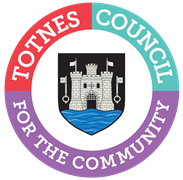 DRAFT MINUTES FOR THE PLANNING COMMITTEEMONDAY 18TH OCTOBER 2021 IN THE GUILDHALLPresent: Councillors G Allen (Chair), S Collinson, R Hendriksen, J Hodgson, P Paine and V Trow.Apologies: None.In Attendance: S Halliday (Governance and Projects Manager).1.	WELCOME AND APOLOGIES FOR ABSENCE	To receive apologies and to confirm that any absence has the approval of the Council.Cllr Allen read out a statement about how the meeting would be conducted and recorded. There were no apologies.The Committee will adjourn for the following items:PUBLIC QUESTION TIMEThere were no members of the public present.The Committee reconvened.2.	CONFIRMATION OF MINUTES	To approve the minutes of 20th September 2021 and update on any matters arising. The minutes were approved as an accurate record of proceedings. 3.	TREE WORKS APPLICATIONSTo make recommendations on the following tree works applications:3a.  3399/21/TPO – T2: Field Maple - Fell due to heavy lean to property on north west corner with high risk of failure. Kennicott House, Totnes, TQ9 5JX. Support. 3b.  2533/21/TPO – T1: Acer - Norway Maple - Crown height reduction by 4metres due to decay and reduction of wind resistance on compromised stem. Kennicott House, Totnes, TQ9 5JX. Support.3c.  3390/21/ TCA – T1: Lime - Dead wood removal. Redhills, Jubilee Road, Totnes.  3d.  3407/21/TCA – T1: Eucalyptus Globulus - Fell to ground level due to over dominance in garden. 1 Seymour Villas, Pathfields, Totnes, TQ9 5QR. Noted. A decision has been made by South Hams District Council on this application.3e.  3591/21/TPO - T1: Lime - Crown lift to 4metres from ground level, selective crown thin by 15% in order to reduce wind sail effect, weight and allow more light into several gardens. 29 South Street, Totnes, TQ9 5DZ. Support.3f.  3511/21/TCA - Multi stemmed Holme Oak - lateral reduction by 3m on the entire North East side due to overhanging hedge and property. 4 Baring Cottages, Weston Lane, Totnes, TQ9 5AP. Support. 4.	PLANNING APPLICATIONSTo make recommendations on the following planning applications:Note: Cllr Hodgson observes and does not vote on any applications which would potentially be discussed at a Development Management Committee meeting at SHDC.4a.  2945/21/HHO & 2947/21/LBC - Householder and listed building consent applications for alterations and extension to existing dwelling. 7 Seymour Place, Totnes, TQ9 5AY. Support.4b.  3353/21/FUL & 3354/21/LBC – Listed building consent and application for conversion of beauty salon into private dwelling. 3 New Walk, Totnes, TQ9 5HA. Support.4c.  3482/21/FUL - Proposed extension to warehouse for office and / or storage purposes (within Use Classes B2, B8 and E(g)(i)). Dart Mills, Babbage Road, Totnes. Support in principle, but the Committee would reserve judgement until Devon Highways comments are received as the Committee does have concerns about car access, manoeuvrability in the car park, and car movements opposite the recycling centre.4d.  3377/21/OPA - Outline application with some matters reserved for new dwelling in garden of existing dwelling (resubmission of 2133/20/OPA). Dorsley Cottages, Harberton, TQ9 6DL. [Note: consulted as a neighbouring parish to the site] Cllr Hodgson declared a personal interest. Object based on Devon Highways advice and concerns about the lack of suitable pedestrian walkways and access onto a dangerous bend on this road.4e.  1982/21/HHO - READVERTISEMENT (Revised plans received) Householder application for replacement of porch with new ground floor extension. 5a The Grove, Totnes, TQ9 5ED. Object due to the visual impact/loss of outlook when viewed from neighbouring properties and the road of the long expanse of wall this extension will create. The size of the extension is unneighbourly and is overmassing of the site.4f.  3352/21/FUL - Raise roof of unit to accommodate buses. A B Coaches, Wills Road, Totnes, TQ9 5XN. Support.4g.  3484/21/VAR - Application for variation of condition 2 (approved drawings) of planning consent 0661/21/FUL. 3 Mill Lane, Totnes, TQ9 5DE. Support.4h.  3294/21/LBC - Listed Building consent for refurbishment to retail outlet. 14 Fore Street, Totnes, TQ9 5DX. Support, subject to clarification on any air conditioning to external fans that will be installed and advice from Environmental Health about any noise or vibration issues that may impact on residents. 4i.  3582/21/LBC - Listed Building Consent for external installation of single gas supply pipe concealed by a replica rainwater down-pipe. Seymour Court, Bridgetown, Totnes. Support.5.	PLANNING MEMORANDUM OF UNDERSTANDINGTo consider a request from South Hams District Council to sign a Memorandum of Understanding relating to the and make a recommendation to Full Council. The Committee discussed the proposed Memorandum of Understanding which formalises may of the processes which both South Hams District Council and Totnes Town Council are already engaged in. To RECOMMEND to Full Council that Totnes Town Council signs the Planning Memorandum of Understanding with South Hams District Council.6.	TRAFFIC AND TRANSPORT FORUMTo consider the Terms of Reference for the Traffic and Transport Forum with any recommendations to go to Full Council for approval. Cllr Hodgson explained that an Extraordinary General Meeting of the Traffic and Transport Forum will be held on 27th October and the revised Terms of Reference will be discussed. The revision includes: detail on the frequency of meetings; and all attendees are expected to adhere to the Code of Conduct in their behaviour and actions towards fellow participants. It was AGREED that these proposed changes are welcome and that the Terms of Reference should also be reviewed with the new Green Travel Co-ordinator when they are appointed.7.	SOUTH HAMS DISTRICT COUNCIL MOTORHOME TRIALTo note the information and feedback from the first quarter of the South Hams District Council motorhome trial in Longmarsh car park.Noted. The Committee commented that this has been a good scheme and has worked well.8.	DATE OF NEXT MEETING	To note the date of the next meeting of the Planning Committee – Monday 15th November 2021 at 6.30pm in the Guildhall.Noted. Sara HallidayGovernance and Projects Manager	